"Учусь одеваться"У меня полно работыУтром спозаранку:Надо мне надеть колготки, но не наизнанку.Одеваюсь я без мамы,Тёти или дяди,На штанах моих карманыСпереди и сзади.Только кто же разберёт,Где тут зад, а где перёд?Как надеть штаны - не знаюИ сижу себе гадаю.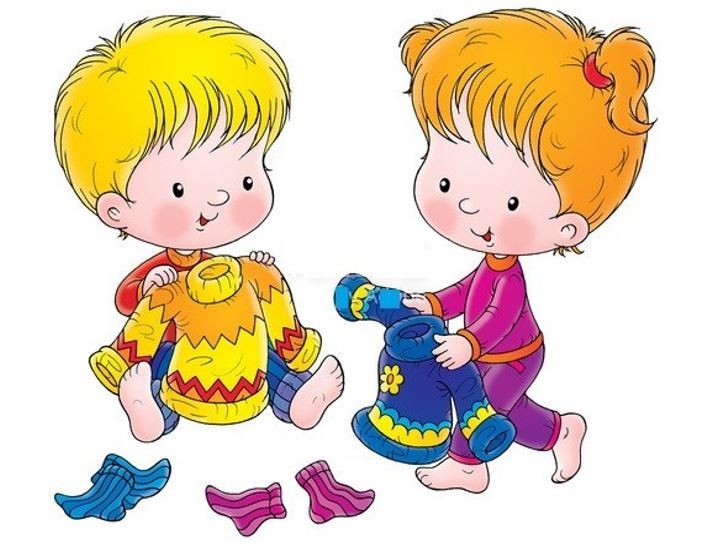  Для родителейСтарайтесь поддерживать стремление к самостоятельности  ребенка.Поощряйте, хвалите, своего ребенка даже за небольшие достижения.Навыки самообслуживания прививаются быстрее, если взрослый покажет и прокомментирует на примере, что и в каком порядке делать.Нельзя торопить ребенка с выполнением какого-либо действия, надо дать ему возможность выполнять все спокойно, самостоятельно.Если у малыша что- то не получается не спешите ему на помощь, пока он этого не попросит.Старайтесь всегда поддерживать активность и эмоциональный настрой ребенка.В процессе воспитания используйте потешки, стишки, личный пример.Старайтесь использовать игровую ситуацию.Всегда придерживайтесь доброжелательного эмоционального настроя. Муниципальное бюджетное дошкольное образовательное учреждение «Детский сад № 137»Формированиекультурно-гигиеническихнавыков детей2-3 лет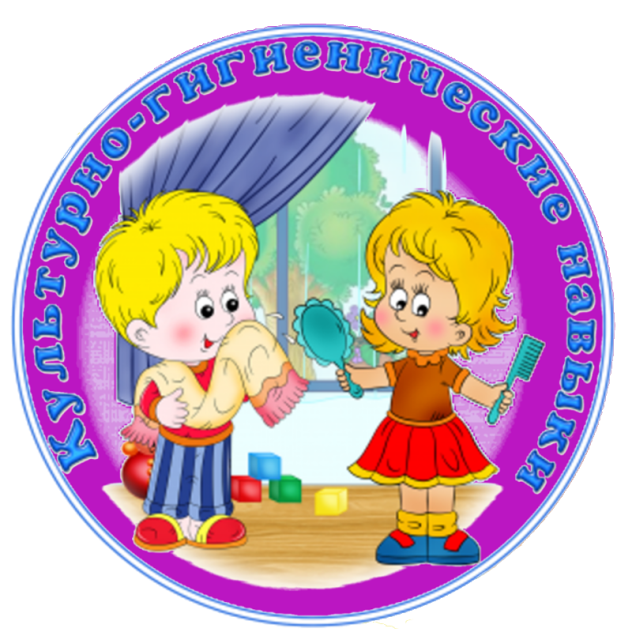                  Воспитатели: Арзамаскина Ю.Е.                                        Хакимьянова В.Л.Дзержинск 2020Культурно-гигиенические навыки - это навыки по соблюдению чистоты тела, культурной еды, поддержания порядка в окружающей обстановке и культурных взаимоотношений детей друг с другом и со взрослыми.Успешное овладение культурно-гигиеническими навыками является неотъемлемой частью формирования общей культуры человека. Знакомство с гигиеной и культурой поведения начинается в семье с первых дней жизни ребёнка. Работу в этом направлении ведут и в детском саду. Особенно важна она в группах раннего возраста, на третьем году жизни малышей.В детском саду гигиеническое обучения проводится как индивидуально с каждым ребенком, так и коллективно, со всей группой в целом. Специальных занятий не планируется, но гигиеническое воспитание постоянно осуществляется в повседневной жизни детского сада.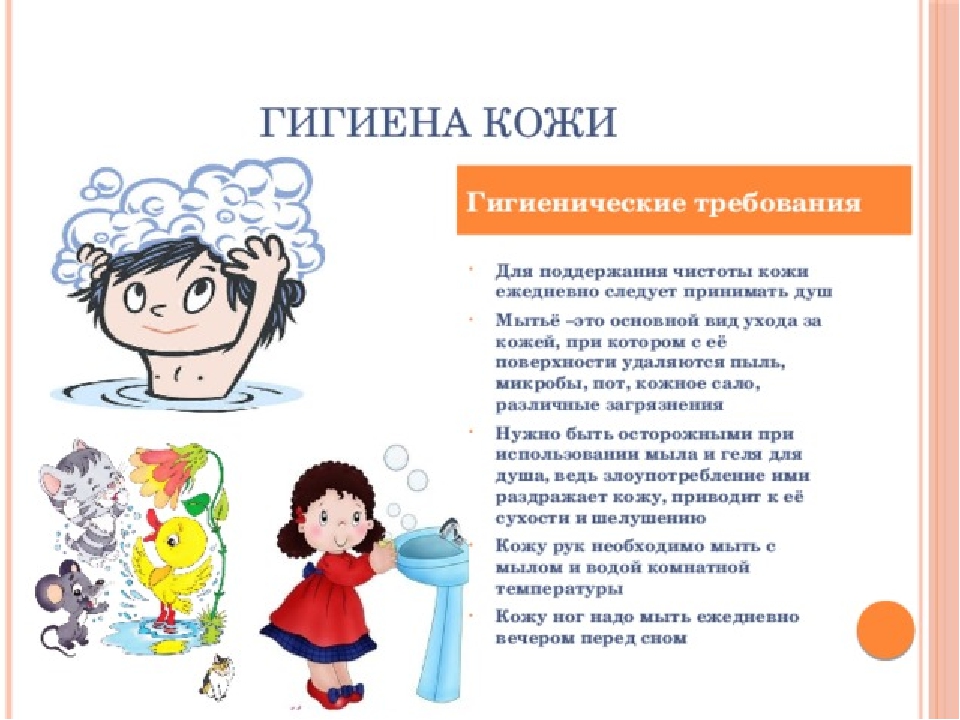 Обязанность родителей – постоянно закреплять гигиенические навыки, воспитываемые у ребёнка в детском саду. Важно, чтобы взрослые подавали ребёнку пример, сами всегда их соблюдали. Поэтому просто необходимо, чтоб правила и требования в детском саду не отличались от правил и требований дома:Ребёнок за столом. ПрПриучать детей правильно сидеть за столом, аккуратно есть, тщательно и бесшумно пережевывать пищу; уметь пользоваться столовыми приборами, салфеткой; учить тому, что, чем и как едят (хлеб, котлета, суп, салат, запеканка).    Учим умываться.Приступая к гигиенической процедуре, проговаривать с детьми весь процесс: Завернуть рукава одежды. Поднести руки под струю воды, намылить ладони до образования пены, потереть ими друг о друга. Смыть мыло под струёй воды. Снять полотенце. Насухо вытереть лицо и руки (называют части тела и лица, которые вытирают), аккуратно повесить полотенце в свою ячейку. Предложить посмотреть в зеркало. «Вот какой ты чистый стал и красивый! »Правила одевания и раздевания. Научить детей самостоятельно снимать одежду, обувь; расстёгивать и застёгивать пуговицы спереди; знать порядок раздевания и аккуратно складывать снятую одежду; самостоятельно надевать на себя одежду и обувь в нужном порядке. Учим пользоваться носовым платком. Знать назначение носового платка. Не использовать его как предмет игры. Спокойно относиться к процедуре использования платка по назначению. Находить носовой платок в кармане платья, кофты, рубашки и т. д. Самостоятельно доставать платок из кармана и вытирать самому нос (в случае необходимости обращаться за помощью). Постепенно формировать умение разворачивать и сворачивать платок, аккуратно класть его в карман. Обращать внимание на чистоту носового платка! Правила поведения в туалете. Прививать элементарные культурно-гигиенические навыки. Пользоваться туалетом (умение проситься в туалет).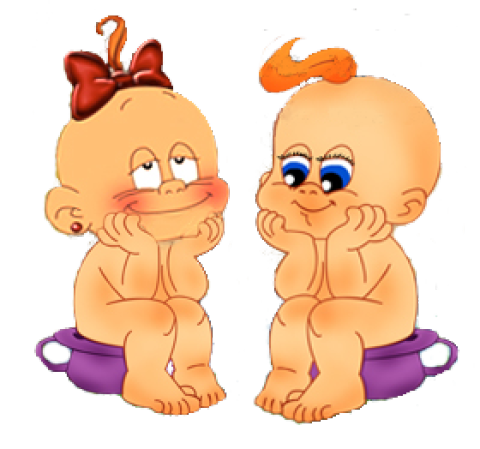 